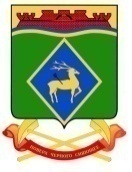 РОСТОВСКАЯ ОБЛАСТЬ СОБРАНИЕ ДЕПУТАТОВ БЕЛОКАЛИТВИНСКОГО РАЙОНАРЕШЕНИЕО внесении изменений в решение Собрания депутатовБелокалитвинского района от 16 марта 2017 года №132 «Об оплате труда муниципальных служащих в органах местного самоуправления Белокалитвинского района»В соответствии с Федеральным законом от 02 марта 2007 года №25-ФЗ «О муниципальной службе в Российской Федерации», Областными законами от 09 октября 2007 года № 786-ЗС «О муниципальной службе в Ростовской области» и от 10 декабря 2010 года № 538-3C «О денежном содержании государственных гражданских служащих Ростовской области», постановлением Правительства Ростовской области от 10 ноября 2011 года № 116 «О нормативах формирования расходов на оплату труда депутатов, выборных должностных лиц местного самоуправления, осуществляющих свои полномочия на постоянной основе, и муниципальных служащих», Собрание депутатов Белокалитвинского районаРЕШИЛО:1. Внести следующие изменения в решение Собрания депутатов Белокалитвинского района  от 16 марта 2017 года  №132 «Об оплате труда муниципальных служащих в органах местного самоуправления Белокалитвинского района»:1) часть 3 статьи 1 Приложения изложить в следующей редакции: «3. Размеры должностных окладов муниципальных служащих устанавливаются в размерах, кратных должностному окладу в соответствии с замещаемой государственным гражданским служащим Ростовской области должностью государственной гражданской службы Ростовской области «специалист» в размере 7318 рублей, установленному Областным законом от 10 декабря 2010 года № 538-3C «О денежном содержании государственных гражданских служащих Ростовской области»;2) пункт 5 части 1 статьи 3 Приложения изложить в следующей редакции:«5) ежемесячного денежного поощрения - в размере 8 должностных окладов;»2. Приложение 2 к Положению «Об оплате труда муниципальных служащих в органах местного самоуправления Белокалитвинского района»  изложить в  новой редакции: Приложение 2 к Положению «Об оплате труда муниципальных служащих в органах местного самоуправленияБелокалитвинского района»КОЭФФИЦИЕНТЫприменяемых при исчислении размеров ежемесячного денежного поощрения муниципальных служащихПримечание: <*> Коэффициенты, установленные в разделе III Положения в отношении председателя Контрольно-счетной инспекции и аудитора Контрольно- счетной инспекции действуют до расторжения (прекращения) в установленном порядке трудовых договоров, заключенных с ними до вступления в силу Областного закона Ростовской области от 28 октября 2021 №582-ЗС «О внесении изменений в отдельны областные законы».3. Настоящее решение вступает в силу после его официального опубликования и распространяется на правоотношения, возникшие с 01 октября 2021 года.4. Контроль за исполнением настоящего решения возложить на председателя постоянной комиссии Собрания депутатов Белокалитвинского района по экономической реформе, бюджету, налогам и муниципальной собственности. А.И. Ткачева и управляющего делами Администрации Белокалитвинского района Л.Г. Василенко.Председатель Собрания депутатов-глава Белокалитвинского района                                                      С.В. Харченко26 ноября 2021 года№ 17г. Белая КалитваНаименование должностиКоэффициентыРаздел  IКоэффициенты, применяемые при исчислении предельных размеров ежемесячного денежного поощрения муниципальных служащих, замещающих должности муниципальной службы в аппарате Администрации Белокалитвинского района, Собрания депутатов Белокалитвинского районаРаздел  IКоэффициенты, применяемые при исчислении предельных размеров ежемесячного денежного поощрения муниципальных служащих, замещающих должности муниципальной службы в аппарате Администрации Белокалитвинского района, Собрания депутатов Белокалитвинского районаГлава Администрации Белокалитвинского района2,04Первый заместитель главы Администрации района0,99Заместитель главы Администрации района, главный архитектор0,99Управляющий делами Администрации района1,01Председатель комитета, начальник управления0,56Начальник отдела (службы)0,58Заведующий сектором (начальник сектора)0,56Главный специалист0,52Ведущий специалист0,52Специалист первой категории0,52Специалист второй категории0,56Специалист0,62Раздел  IIКоэффициенты, применяемые при исчислении предельных размеров ежемесячного денежного поощрения муниципальных служащих, замещающих должности муниципальной службы в отраслевых (функциональных) органах Администрации Белокалитвинского районаРаздел  IIКоэффициенты, применяемые при исчислении предельных размеров ежемесячного денежного поощрения муниципальных служащих, замещающих должности муниципальной службы в отраслевых (функциональных) органах Администрации Белокалитвинского районаПредседатель комитета, начальник управления, начальник отдела0,54Заместитель председателя комитета, начальника управления, начальника отдела, главный бухгалтер0,52Начальник отдела в составе комитета, управления0,52Заместитель начальника отдела, заведующий сектором (начальник сектора) в составе комитета, управления0,54Главный специалист0,52Ведущий специалист0,52Специалист первой категории0,52Специалист второй категории0,56Специалист 0,62Раздел  IIIКоэффициенты, применяемые при исчислении предельных размеров ежемесячного денежного поощрения муниципальных служащих, замещающих должности муниципальной службы в Контрольно-счетной инспекции Белокалитвинского районаРаздел  IIIКоэффициенты, применяемые при исчислении предельных размеров ежемесячного денежного поощрения муниципальных служащих, замещающих должности муниципальной службы в Контрольно-счетной инспекции Белокалитвинского районаПредседатель Контрольно-счетной инспекции <*>0,99Аудитор Контрольно-счетной инспекции <*>1,02Главный инспектор0,58Инспектор0,58Главный специалист0,52Ведущий специалист0,52